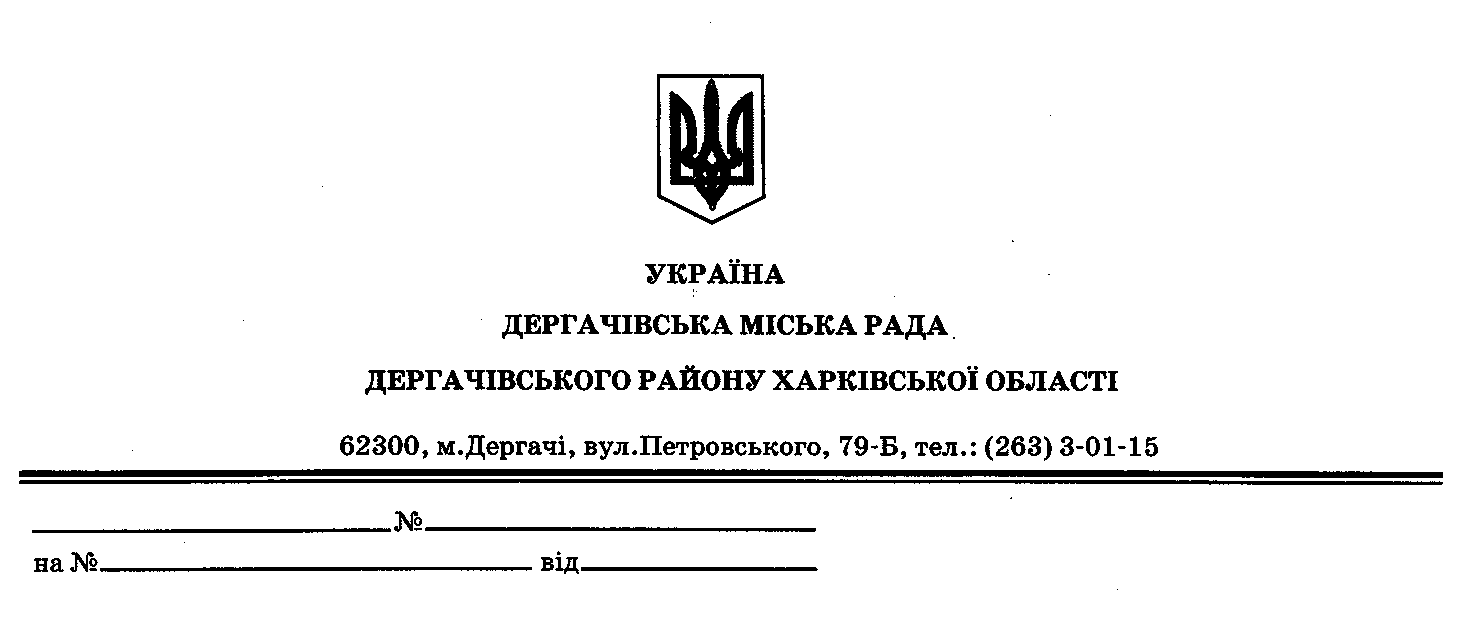 ДЕРГАЧІВСЬКА МІСЬКА РАДАВИКОНАВЧИЙ КОМІТЕТРІШЕННЯВід 05вересня  2016 року                                                                    № 153Про перейменування вулиць, провулків та в’їздів міста ДергачіВідповідно до Закону України «Про засудження комуністичного та націонал-соціалістичного (нацистського) тоталітарних режимів в Україні та заборону пропаганди їхньої символіки», розглянувши Звіт громадського обговорення з питання упорядкування найменувань вулиць, провулків, площ, парків та інших споруд міста Дергачівід.09.2016 року, керуючись п. 1 ст. 37 Закону України «Про місцеве самоврядування в Україні», виконавчий комітет Дергачівської міської ради, -                                              В И Р І Ш И В:1.Погодити перейменування наступних об’єктів топоніміки м. Дергачі:            -в’їзд 50 років ВЛКСМ -в’їзд Лужанський.       2.Внести на розгляд пленарного засідання сесії Дергачівської міської ради для прийняття відповідного рішення щодо пропозиції  зазначеного вище перейменування.      3.Контроль за виконанням даного рішення покласти на першого заступника Дергачівського міського голови Кисіля В.Ю. та секретаря Дергачівської міської ради Бондаренко К.І.Дергачівський міський голова                                                       О.В.Лисицький